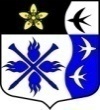 ЛЕНИНГРАДСКАЯ ОБЛАСТЬЛУЖСКИЙ МУНИЦИПАЛЬНЫЙ РАЙОНА Д М И Н И С Т Р А Ц И ЯТОРКОВИЧСКОГО СЕЛЬСКОГО ПОСЕЛЕНИЯП О С Т А Н О В Л Е Н И ЕОб отмене постановления администрации от  12.12.2022  года  № 184 «Перевод жилого помещения в нежилое помещение и нежилого помещения в жилое помещение»На основании письма №016-426/2023 г.  от 20.01.2023г. администрации Лужского муниципального района о заключении с 1 января 2023 г. соглашения о передаче органами местного самоуправления сельского поселения части полномочий по решению вопросов местного значения органам местного самоуправления муниципального района в области архитектуры.ПОСТАНОВЛЯЮ:  1. Отменить постановление администрации от 12.12.2022 г. № 184 «Перевод жилого помещения в нежилое помещение и нежилого помещения в жилое помещение».  2. Постановление разместить на официальном сайте администрации Торковичского сельского поселения в сети Интернет www.torkovichiadm.ru  3. Настоящее постановление вступает в силу со дня опубликования на официальном сайте поселения.  4. Контроль за исполнением оставляю за собой. Глава администрации Торковичского сельского поселения                                              Е.В. Ивановаот  23.01.2023 г. № 5